CZ. III _ZAŁĄCZNIK NR 2 do opisu przedmiotu zamówienia„HUŚTAWKA MARRY POPPINS”– sztuk 1Opis wymaganych parametrów zabawki zewnętrznej dla maluchów:1. Huśtawka Marry Poppins – zabawka zewnętrzna dla maluchów, w kształcie laleczki w spódniczce, z jednym wygiętym ramieniem (pół okręgu), na końcach którego znajduje się jedno siedzisko (łącznie dwa siedziska)Huśtawka winna być wykonana z następujących materiałów: stal nierdzewna min. 304Lpłyty i platformy:  z laminatu wysokociśnieniowego o grubości min. 16 mm, w kolorze – impregnowane polietylenem uchwyty: ze stali nierdzewnej pokryte poliuretanemelementy mocujące: z aluminium malowanego proszkowo i stali nierdzewnej, zabezpieczone, ułatwiające łatwy w montażelementy kuliste i półkuliste impregnowane polietylenempostać laleczki w obrotowej spódniczce w kształcie stożka: kolorowy polietylenCałość winna być wykonana zgodnie z pkt 1 i 2. Poglądową wizualizację Huśtawki Marry Poppins – zabawki zewnętrznej dla maluchów stanowią rysunki nr 1 i 2.2. Wymiary huśtawki: Długość: 3,34m Szerokość: 1,20mStrefa upadku: 50m2Wysokość swobodnego upadku: HIC 1m3. Montaż:- Huśtawka musi posiadać możliwość trwałej instalacji do podłoża betonowego. DO OFERTY NALEŻY DOŁĄCZYĆ KARTĘ URZĄDZENIA WRAZ Z WIZUALIZACJĄ URZĄDZENIA I PARAMETRAMI.Urządzenie musi posiadać niezbędne atesty i aktualne certyfikaty. Certyfikaty winne być wydane przez akredytowaną jednostkę.Wizualizacja poglądowa Huśtawki Marry Poppins – zabawki zewnętrznej dla maluchówRys. nr 1.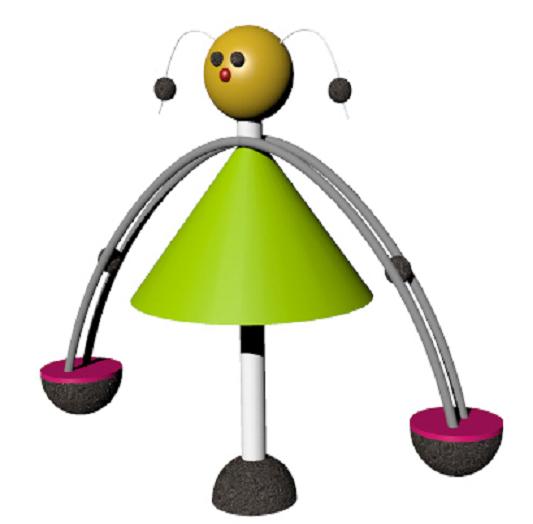 Rys. nr 2.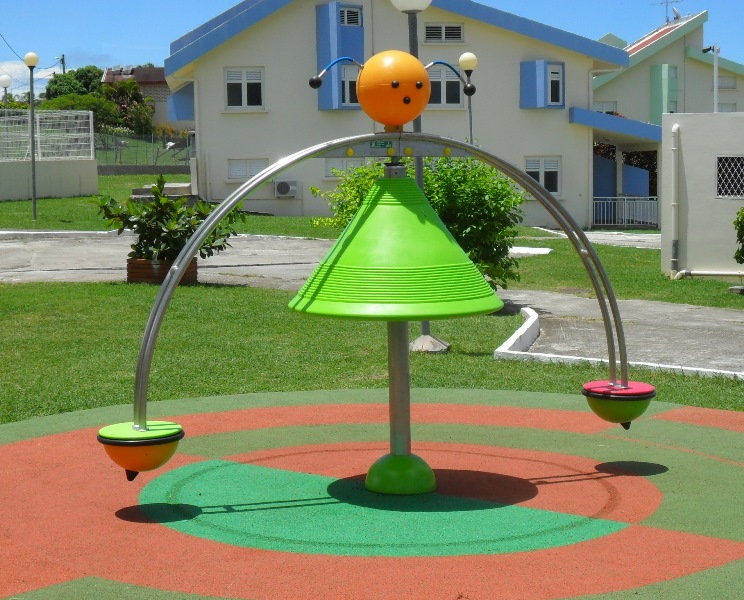 